О назначении администрации приемного эвакуационного пункта сельского поселения Бельский сельсовет муниципального района Гафурийский район
В соответствии с Федеральными законами от 12.02.1998 г. № 28-ФЗ «О гражданской обороне», от 21.12.1994 г. № 68–ФЗ «О защите населения и территорий от ЧС природного и техногенного характера», во исполнение постановления Правительства Республики Башкортостан от 04.10.2008 №306 «О порядке эвакуации населения, материальных и культурных ценностей в безопасные районы», а также Постановления Администрации муниципального района Гафурийский район от 20.03.2020 г. № 310 «О создании эвакоприемной комиссии и эвакоприемных пунктах муниципального района Гафурийский район Республики Башкортостан», в целях обеспечения подготовки, планирования и проведения эвакуационных мероприятий при возникновении чрезвычайных ситуаций мирного и военного времени, администрация сельского поселения Бельский сельсовет ПОСТАНОВЛЯЕТ:Назначить администрацию приемного эвакуационного пункта (далее -ПЭП) сельского поселения Бельский сельсовет в составе 30 человек:
Группа  управления:
заместитель начальника ПЭП – Абсаттарова Г.Р., управляющий делами администрации СП Бельский  сельсовет.
секретарь ПЭП – Янбекова З.С., специалист сельского поселения Бельский сельсовет. 
комендант ПЭП – Кутлузаманова А.Т., техничка сельского поселения Бельский сельсовет.Группа встречи, приема и временного размещения:
начальник – Сафаргалиев Ринат Рашитович, директор МОБУ ООШ с.Инзелга;заместитель – Гафарова Гульнара Винеровна, заместитель директора по УВР;помощник – Максютова Зугра Ягудовна, учитель русского языка и литературы;
помощник – Музафарова Мавлида Мидхатовна, учитель башкирского языка;
помощник – Абсаттаров Ринат Рифович, учитель информатики;
помощник – Максютова Алия Зинуровна, техничка МОБУ ООШ с.Инзелга;помощник- Ахмерова Флюза Зинуровна, техничка МОБУ ООШ с.Инзелга;Группа учёта и регистрации эваконаселения:
начальник – Саитбатталова Зиля Минегалиевна, главный худ. руководитель СДК с.Инзелга;
заместитель –Назирова Рима Камиловна, библиотекарь сельской библиотеки;регистратор – Янбекова Ильзида Филоретовна, худ. руководитель СДК с.Инзелга;
регистратор – Баймухаметова Гульнара Закиевна, худ. руководитель СДК с.Инзелга;
регистратор – Янбекова Савия Байтимеровна, техничка, СДК с.Инзелга;
Группа отправки и сопровождения
начальник – Назирова Айсылу Франгелевна, воспитатель детского сада д.Кутлугуза; 
заместитель – Нигаматуллина Зульфия Шамиловна, социальный работник с.Инзелга;
помощник – Ахметшина Айгуль Винеровна, социальный работник д.Кутлугуза;
сопровождающий – Зиганшина Ануза Ахатовна, худ.руководитель сельского клуба д.Кутлугуза;Группа охраны общественного порядка:
Начальник – Янышев Алик Закиевич, охранник ЧОП;
Заместитель -  Кутлузаманов Эльвир Мазитович, охранник ЧОП;Гражданин Мавлютов Динар Фаритович, водитель пожарной машины АСП Бельский сельсовет;Гражданин Янбеков Филорет Фаритович, водитель пожарной машины АСП Бельский сельсовет;Комната матери и ребёнка:
заведующая комнатой –Калимуллина Римза Асгатовна, старший воспитатель дошкольной группы «Гулькай»;
воспитатель - Калимуллина Гулия Мансуровна, воспитатель дошкольной группы «Гулькай»;
Медицинский  пункт:
начальник пункта – Салахова Ремзия Валиуллаевна, фельдшер ФАП с.Инзелга;медсестра – Садыкова Зиля Нагимовна,  фельдшер ФАП д.Кутлугуза;медсестра-Мавлютова Зайтуна Мухтаровна, учитель начальных классов МОБУ ООШ с.Инзелга; Стол справок:
начальник стола – Ахметьянова Светлана Рифовна, учитель начальных классов;помощник – Нуркаева Гульнур Миневалиевна, помошник воспитателя дошкольной группы «Гулькай».2. Начальнику ПЭП разработать необходимую документацию в соответствии с Положением о ПЭП, утвержденным постановлением администрации  муниципального района от 20.03.2020 г. № 310 «О создании эвакоприемной комиссии и эвакоприемных пукнтах муниципального района Гафурийский район Республики Башкортостан» и организовать проведение занятий по изучению функциональных обязанностей личным составом ПЭП.3. Начальнику ПЭП организовать взаимодействие с организацией, на базе которой развертывается ПЭП, и организациями, обеспечивающими работу ПЭП.Глава  сельского поселения                                                         Ю.З. АхмеровБАШ?ОРТОСТАН РЕСПУБЛИКА№Ы;АФУРИ РАЙОНЫ МУНИЦИПАЛЬ РАЙОНЫНЫ*БЕЛЬСКИЙ АУЫЛСОВЕТЫ АУЫЛ БИЛ"М"№Е           ХАКИМИ"ТЕБАШ?ОРТОСТАН РЕСПУБЛИКА№Ы;АФУРИ РАЙОНЫ МУНИЦИПАЛЬ РАЙОНЫНЫ*БЕЛЬСКИЙ АУЫЛСОВЕТЫ АУЫЛ БИЛ"М"№Е           ХАКИМИ"ТЕ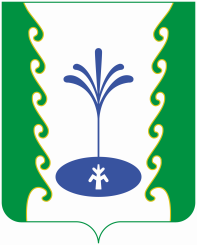 АДМИНИСТРАЦИЯСЕЛЬСКОГО ПОСЕЛЕНИЯБЕЛЬСКИЙ СЕЛЬСОВЕТМУНИЦИПАЛЬНОГО РАЙОНА ГАФУРИЙСКИЙ РАЙОНРЕСПУБЛИКИ БАШКОРТОСТАНАДМИНИСТРАЦИЯСЕЛЬСКОГО ПОСЕЛЕНИЯБЕЛЬСКИЙ СЕЛЬСОВЕТМУНИЦИПАЛЬНОГО РАЙОНА ГАФУРИЙСКИЙ РАЙОНРЕСПУБЛИКИ БАШКОРТОСТАН?АРАРПОСТАНОВЛЕНИЕ20 март 2020 й.№1220 марта  2020 г.